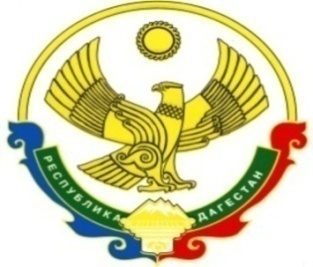 МКДОУ «Детский сад «Радуга» с. ПервомайскоеАДМИНИСТРАЦИИ МУНИЦИПАЛЬНОГО РАЙОНА «КАЯКЕНТСКИЙ РАЙОН»РЕСПУБЛИКИ  ДАГЕСТАН368552 с. Первомайское,  ул.  Гагарина 69																				  ПРИКАЗ«Об утверждении Положения о комиссии по противодействию  коррупции »         С учетом требований Федерального закона от 25.12.2008 №273-ФЗ «О противодействии коррупции» и в целях повышения эффективности работы по профилактике коррупционных и иных правонарушений в МКДОУ «Детский сад «Радуга»        ПРИКАЗЫВАЮ: 1. Утвердить Положение о комиссии по противодействию коррупции.2. Контроль за выполнением данного приказа оставляю за собой.      Заведующий МКДОУ                                                Чанкаева Л.М.     «Детский сад «Радуга»